12.02.2021 года был поведен «Час семьи» в рамках недели правовой грамотности «Права ребенка в семье. Семья – территория безопасности» для родителей старших школьников. Конференцию провели Психологи школы Смирнова О.Л., Беляева А.В., инспектор ГЮП Кобелдесова С.Т.Были освещены вопросы о правах и обязанностях родителей и детей. Даны рекомендации родителям о правильном обращении с детьми-подростками. Раскрыты внешние и внутренние признаки психологической безопасности семьи и детско-родительских отношений.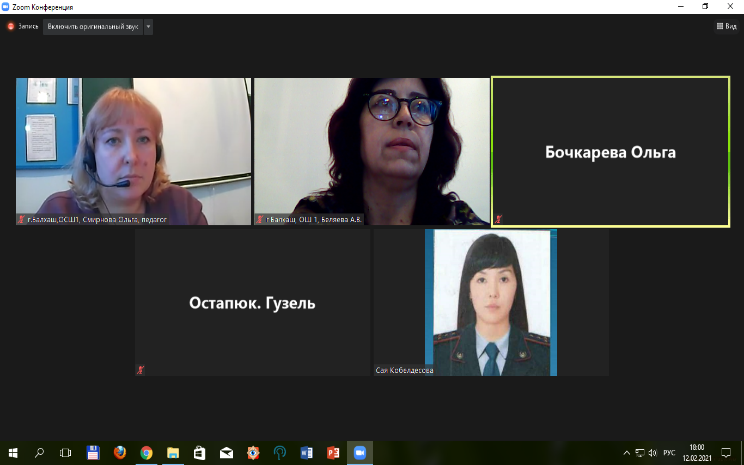 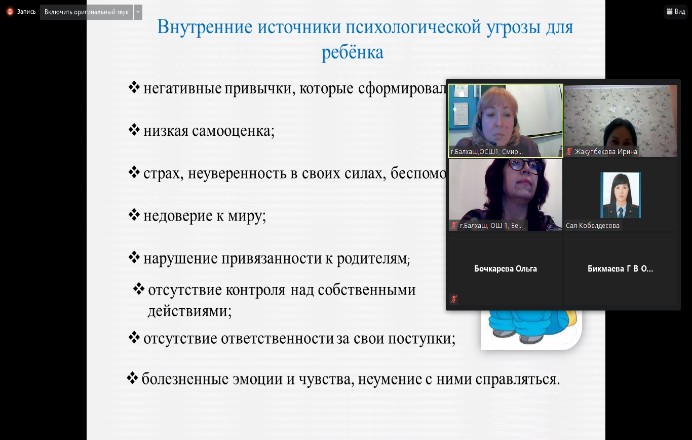 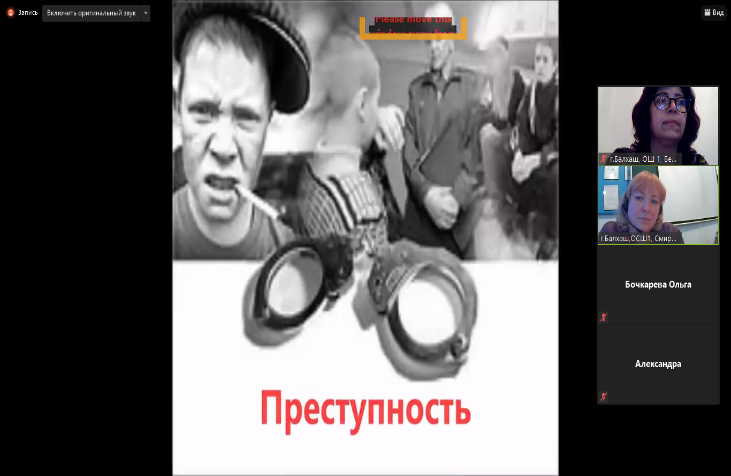 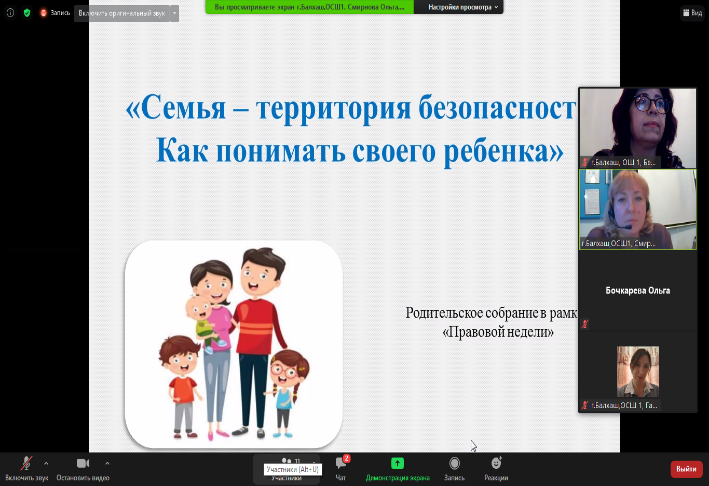 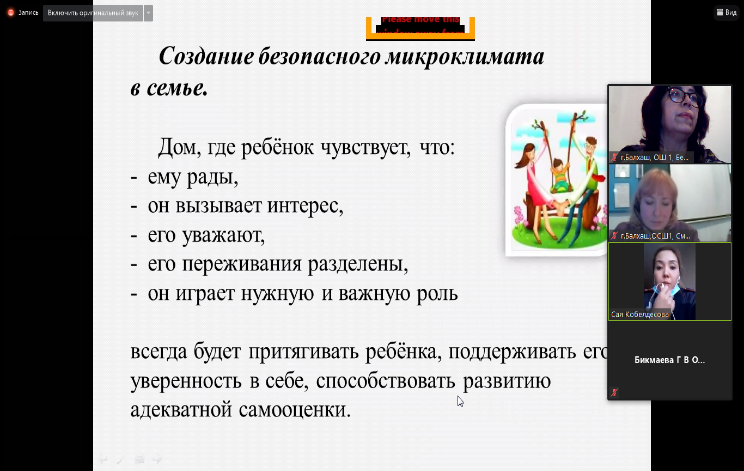 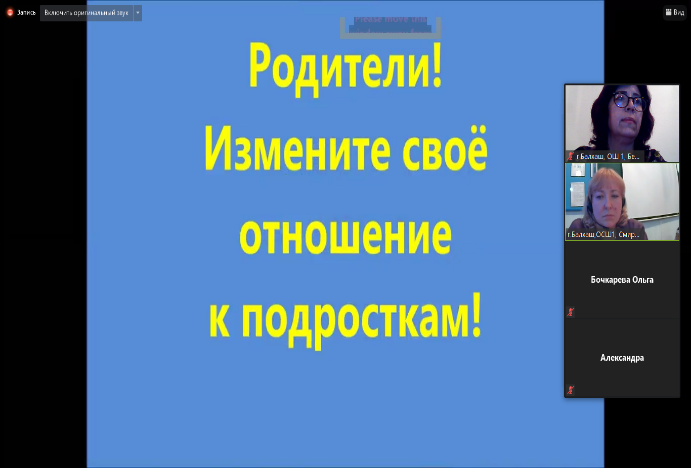 